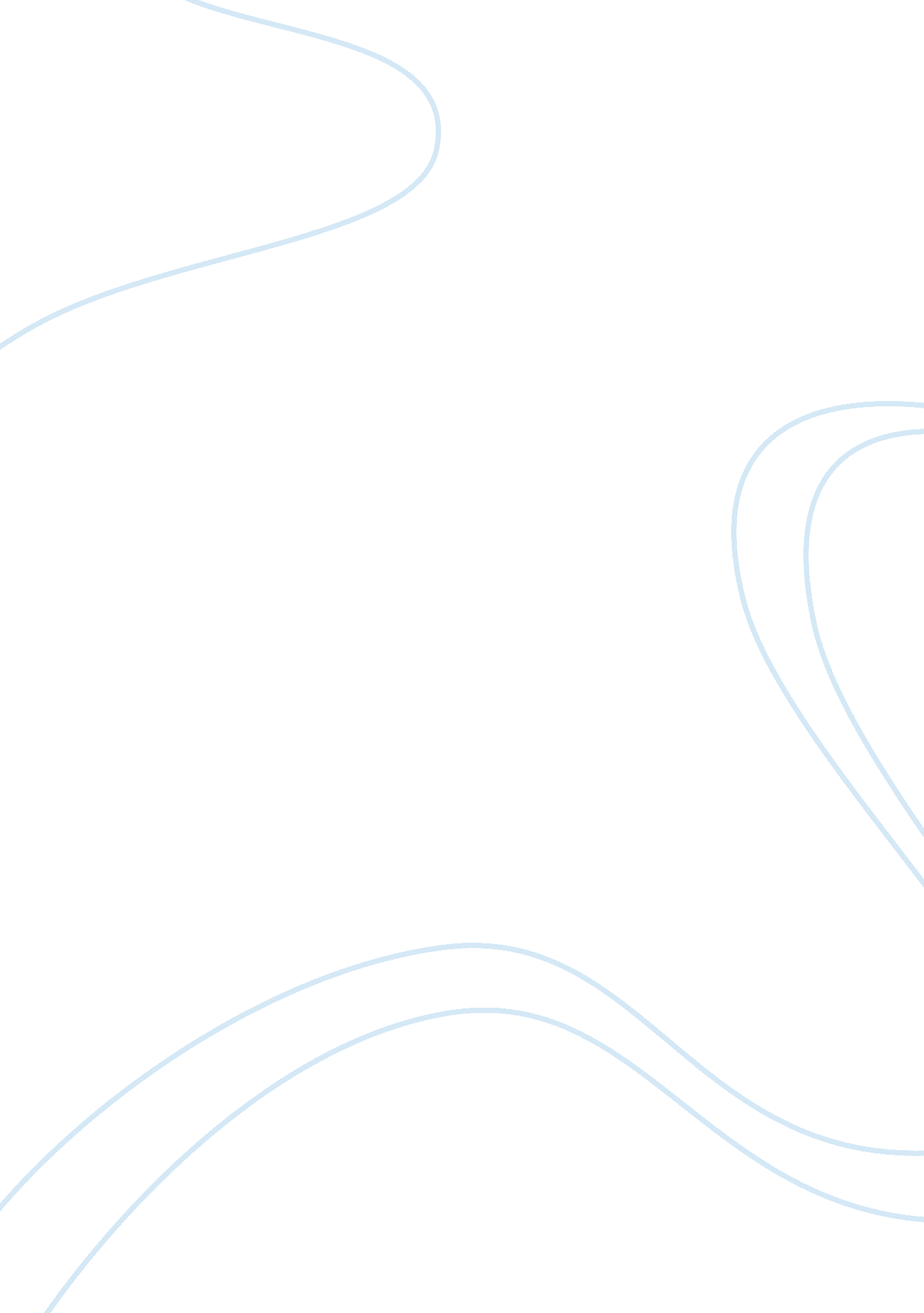 A situation where your interview and assesment skills, or those of a nursing coll...Health & Medicine, Nursing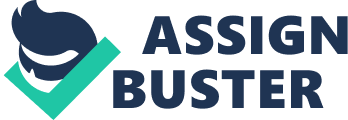 Autism AUTISM On 3rd June, a patient by the John Cage, from Southern California 7 years of age was taken to the hospital. He had a rare condition of uncoordinated body language, social withdrawal, loss of motivation, impaired and slow judgment and other Schizophrenia-like symptoms. This gave me an outline of the patient’s symptoms and what he would be suffering. Given his age, he should be able to do some simple tasks without a lot of problem. On a scrutiny onto his records, the patient had been immunized and later on had fever and other complications caused by the vaccines. This was a clear indication that the patient had side effects from the vaccine. This got me ruling out Schizophrenia disease. A child that has immunization and had fever among other symptoms showed that the vaccine had set off damage to pre-disposed mitochondrial disorder (Fredericks, 2008). This was an autistic-like feature. 
I had to diagnose the patient again to look deeper into the potential disease. Obsessive Compulsive Disorder (OCD) symptoms mimicked autism but patient suffering from OCD developed communication skills. Autism is common disease that occurs to children that affects the neurological system of the body (Fredericks, 2008). It could be stereotyped by difficulties in expressing oneself verbally and non-verbally, lack of motivation, lack of enjoyment, repetitive behavior such as rolling of the head, lack of empathy, self-injury like self-pinching and unusual social development are among the common symptoms of Autism. Autism patient have some remarkably, complex, strong unusual abilities whereby an individual has strong memorizing skills and other rare extraordinary talent. 
John Cage portrayed most of these autism features. Most characteristics of autism are similar with Pervasive Development Disorder (PDD) such as Intellectual disability and OCD. 
Reference 
Fredericks, C. (2008). Autism. Detroit: Thomson Gale. 